Κυκλώνω τι χρειάζεται μια κομμώτρια .  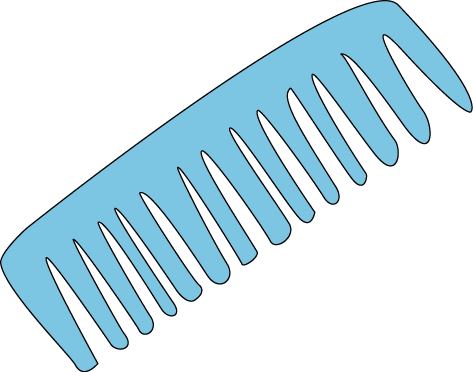 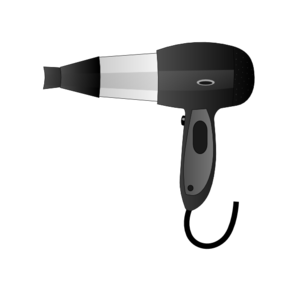 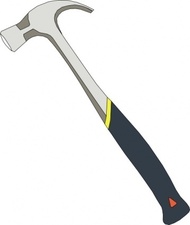 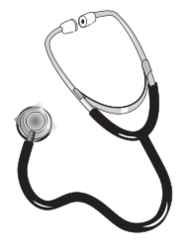 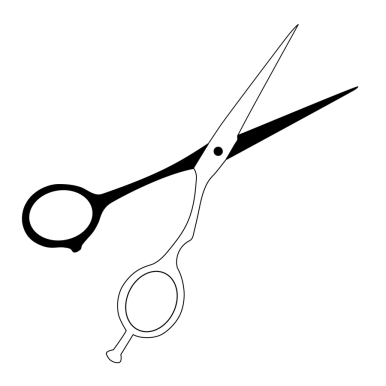 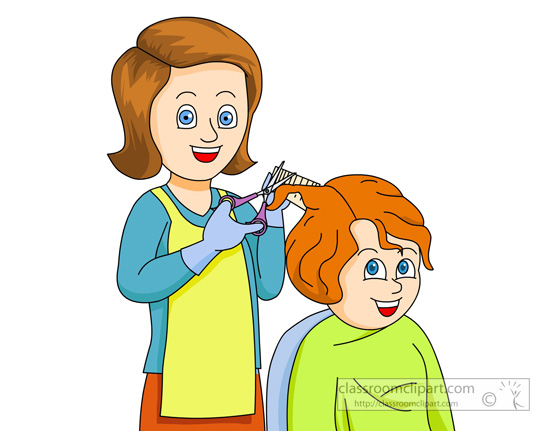 